                                                                                  Межрайонная ИФНС России №1 Республике Крым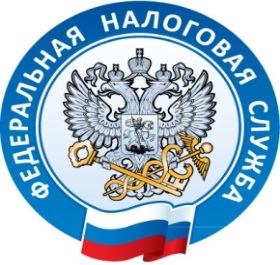                                                                                                                              г. Джанкой, ул. Дзержинского,30                                                                                                                                           тел. (06564)3-14-24Внимание семинар!		Межрайонная инспекция Федеральной налоговой службы России №1 по Республике Крым сообщает, 01 июня в 14-00 часов в  зале Джанкойского ЦКиД по адресу: г. Джанкой, ул. Ленина, 45/2 состоится семинар для юридических лиц и индивидуальных предпринимателей на тему: «Регистрация контрольно-кассовой техники онлайн без визита в налоговый орган. Электронные чеки. Формы первичной учетной документации. Электронные сервисы ФНС России.»